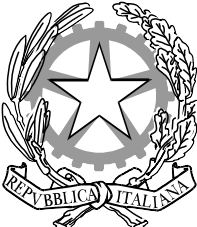 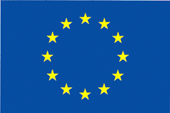                  SCHEDA PERSONALE D’INGRESSO ALLA SCUOLA DELL’INFANZIA                                                         DATI ANAGRAFICIAlunn………………………………………………………………………………………………………………                                                 (cognome e nome)Nat…..a…………………………………………prov……………………………..il…………………………..Telefono n°Eventuali allergie/patologie……………………………………………………………………………………………………………………….……………………………………………………………………………………………………………………….                                               NUCLEO FAMILIAREPADRE………………………………………………………………………………………………………….                                                              (cognome e nome) MADRE……………………………………………………………………FRATELLI/SORELLE……………………………………………………………………………………………                                                              (nome ed eta’)……………………………………………………………………………………………………………………..……………………………………………………………………………………………………………………..……………………………………………………………………………………………………………………..SCUOLA DI FREQUENZA………………………………………………………………………………………………………………………………………………………………………………………………………………                                                     NUMERI TELEFONICI UTILIAbitazione………………………………………………………………………………………………………………………Mamma cell…………………………………………………………………………………………………………………….Papa’ cell……………………………………………………………………………………………………………………….Nonni materni………………………………………………………………………………………………………………….Nonni paterni…………………………………………………………………………………………………………………Eventuale baby sitter……………………………………………………………………………………………………….Allego foto dell’alunno in formato tesseraNapoli……………….                                                                            In fede                                                         EVENTUALI DELEGATI(parte da compilare dal docente in base alle indicazioni ricevute dalla segreteria dell’istituto)NOME COGNOME                             TIPO DOCUMENTO                NUMERO DEL DOCUMENTO………………………..                    ……………………………….         …………………………………….………………………..                    ……………………………….         …………………………………….………………………..                    ……………………………….         ……………………………………..………………………..                    ……………………………….         ……………………………………..